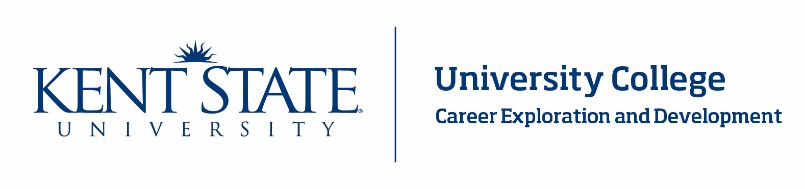 Discontinuation of Student Employment PositionPlease submit this form to Career Exploration and Development when, for any reason, a student’s position with your department ends prior to the originally submitted end date.  Once this form is processed by Career Exploration and Development, it will be forwarded to the Payroll Office and Security and Access Management as appropriate.Student Name (Last, First, MI):    	Kent State ID Number: 	Flashline Username: 	Position Number:   	     	Suffix Number:            Pay Rate (if hourly):            System Access to be Removed: (check all that apply)    Banner      SSB Advisor Access (i.e. FlashFast)                    Document Imaging        GPS       CognosFinal Date of Student’s Employment:      				Reason for Discontinuation:   Graduated	 Resigned		 Left KSU	If other, please specify: Department: 			
Person Requesting Change:    			Phone: 				Date:                  Please email the complete form to campusworks@kent.edu.Career Exploration and Development Use OnlyEffective Date: _________________          Staff:  ____________	Date Entered:  ___________________	          12/07/2016